CONSTRUCTIONCPC20211 Certificate II in Construction Pathways Version 15/1COURSE DETAILSCOURSE DETAILSCOURSE DETAILSABOUTABOUTHours240 hours240 hoursThis qualification provides a pathway to the primary trades in the construction industry with the exception of plumbing. Trade outcomes are predominantly achieved through an Australian Apprenticeship and this Certificate II allows for inclusion of skills suited for entry to off-site occupations, such as joinery and shop-fitting as well as carpentry, bricklaying and other occupations in general construction.This Certificate II is designed to introduce learners to the recognised trade callings in the construction industry and provide meaningful credit in a construction industry Australian Apprenticeship.JOB ROLESTrades' assistants work with carpentry tradespeople by handling construction materials, using tools and equipment, erecting and dismantle formwork for footings and slabs on ground.This qualification provides a pathway to the primary trades in the construction industry with the exception of plumbing. Trade outcomes are predominantly achieved through an Australian Apprenticeship and this Certificate II allows for inclusion of skills suited for entry to off-site occupations, such as joinery and shop-fitting as well as carpentry, bricklaying and other occupations in general construction.This Certificate II is designed to introduce learners to the recognised trade callings in the construction industry and provide meaningful credit in a construction industry Australian Apprenticeship.JOB ROLESTrades' assistants work with carpentry tradespeople by handling construction materials, using tools and equipment, erecting and dismantle formwork for footings and slabs on ground.This qualification provides a pathway to the primary trades in the construction industry with the exception of plumbing. Trade outcomes are predominantly achieved through an Australian Apprenticeship and this Certificate II allows for inclusion of skills suited for entry to off-site occupations, such as joinery and shop-fitting as well as carpentry, bricklaying and other occupations in general construction.This Certificate II is designed to introduce learners to the recognised trade callings in the construction industry and provide meaningful credit in a construction industry Australian Apprenticeship.JOB ROLESTrades' assistants work with carpentry tradespeople by handling construction materials, using tools and equipment, erecting and dismantle formwork for footings and slabs on ground.This qualification provides a pathway to the primary trades in the construction industry with the exception of plumbing. Trade outcomes are predominantly achieved through an Australian Apprenticeship and this Certificate II allows for inclusion of skills suited for entry to off-site occupations, such as joinery and shop-fitting as well as carpentry, bricklaying and other occupations in general construction.This Certificate II is designed to introduce learners to the recognised trade callings in the construction industry and provide meaningful credit in a construction industry Australian Apprenticeship.JOB ROLESTrades' assistants work with carpentry tradespeople by handling construction materials, using tools and equipment, erecting and dismantle formwork for footings and slabs on ground.TypeBoard Developed CourseBoard Developed CourseThis qualification provides a pathway to the primary trades in the construction industry with the exception of plumbing. Trade outcomes are predominantly achieved through an Australian Apprenticeship and this Certificate II allows for inclusion of skills suited for entry to off-site occupations, such as joinery and shop-fitting as well as carpentry, bricklaying and other occupations in general construction.This Certificate II is designed to introduce learners to the recognised trade callings in the construction industry and provide meaningful credit in a construction industry Australian Apprenticeship.JOB ROLESTrades' assistants work with carpentry tradespeople by handling construction materials, using tools and equipment, erecting and dismantle formwork for footings and slabs on ground.This qualification provides a pathway to the primary trades in the construction industry with the exception of plumbing. Trade outcomes are predominantly achieved through an Australian Apprenticeship and this Certificate II allows for inclusion of skills suited for entry to off-site occupations, such as joinery and shop-fitting as well as carpentry, bricklaying and other occupations in general construction.This Certificate II is designed to introduce learners to the recognised trade callings in the construction industry and provide meaningful credit in a construction industry Australian Apprenticeship.JOB ROLESTrades' assistants work with carpentry tradespeople by handling construction materials, using tools and equipment, erecting and dismantle formwork for footings and slabs on ground.This qualification provides a pathway to the primary trades in the construction industry with the exception of plumbing. Trade outcomes are predominantly achieved through an Australian Apprenticeship and this Certificate II allows for inclusion of skills suited for entry to off-site occupations, such as joinery and shop-fitting as well as carpentry, bricklaying and other occupations in general construction.This Certificate II is designed to introduce learners to the recognised trade callings in the construction industry and provide meaningful credit in a construction industry Australian Apprenticeship.JOB ROLESTrades' assistants work with carpentry tradespeople by handling construction materials, using tools and equipment, erecting and dismantle formwork for footings and slabs on ground.This qualification provides a pathway to the primary trades in the construction industry with the exception of plumbing. Trade outcomes are predominantly achieved through an Australian Apprenticeship and this Certificate II allows for inclusion of skills suited for entry to off-site occupations, such as joinery and shop-fitting as well as carpentry, bricklaying and other occupations in general construction.This Certificate II is designed to introduce learners to the recognised trade callings in the construction industry and provide meaningful credit in a construction industry Australian Apprenticeship.JOB ROLESTrades' assistants work with carpentry tradespeople by handling construction materials, using tools and equipment, erecting and dismantle formwork for footings and slabs on ground.Duration2 years2 yearsThis qualification provides a pathway to the primary trades in the construction industry with the exception of plumbing. Trade outcomes are predominantly achieved through an Australian Apprenticeship and this Certificate II allows for inclusion of skills suited for entry to off-site occupations, such as joinery and shop-fitting as well as carpentry, bricklaying and other occupations in general construction.This Certificate II is designed to introduce learners to the recognised trade callings in the construction industry and provide meaningful credit in a construction industry Australian Apprenticeship.JOB ROLESTrades' assistants work with carpentry tradespeople by handling construction materials, using tools and equipment, erecting and dismantle formwork for footings and slabs on ground.This qualification provides a pathway to the primary trades in the construction industry with the exception of plumbing. Trade outcomes are predominantly achieved through an Australian Apprenticeship and this Certificate II allows for inclusion of skills suited for entry to off-site occupations, such as joinery and shop-fitting as well as carpentry, bricklaying and other occupations in general construction.This Certificate II is designed to introduce learners to the recognised trade callings in the construction industry and provide meaningful credit in a construction industry Australian Apprenticeship.JOB ROLESTrades' assistants work with carpentry tradespeople by handling construction materials, using tools and equipment, erecting and dismantle formwork for footings and slabs on ground.This qualification provides a pathway to the primary trades in the construction industry with the exception of plumbing. Trade outcomes are predominantly achieved through an Australian Apprenticeship and this Certificate II allows for inclusion of skills suited for entry to off-site occupations, such as joinery and shop-fitting as well as carpentry, bricklaying and other occupations in general construction.This Certificate II is designed to introduce learners to the recognised trade callings in the construction industry and provide meaningful credit in a construction industry Australian Apprenticeship.JOB ROLESTrades' assistants work with carpentry tradespeople by handling construction materials, using tools and equipment, erecting and dismantle formwork for footings and slabs on ground.This qualification provides a pathway to the primary trades in the construction industry with the exception of plumbing. Trade outcomes are predominantly achieved through an Australian Apprenticeship and this Certificate II allows for inclusion of skills suited for entry to off-site occupations, such as joinery and shop-fitting as well as carpentry, bricklaying and other occupations in general construction.This Certificate II is designed to introduce learners to the recognised trade callings in the construction industry and provide meaningful credit in a construction industry Australian Apprenticeship.JOB ROLESTrades' assistants work with carpentry tradespeople by handling construction materials, using tools and equipment, erecting and dismantle formwork for footings and slabs on ground.Unit Value2 unit Preliminary2 unit HSC2 unit Preliminary2 unit HSCThis qualification provides a pathway to the primary trades in the construction industry with the exception of plumbing. Trade outcomes are predominantly achieved through an Australian Apprenticeship and this Certificate II allows for inclusion of skills suited for entry to off-site occupations, such as joinery and shop-fitting as well as carpentry, bricklaying and other occupations in general construction.This Certificate II is designed to introduce learners to the recognised trade callings in the construction industry and provide meaningful credit in a construction industry Australian Apprenticeship.JOB ROLESTrades' assistants work with carpentry tradespeople by handling construction materials, using tools and equipment, erecting and dismantle formwork for footings and slabs on ground.This qualification provides a pathway to the primary trades in the construction industry with the exception of plumbing. Trade outcomes are predominantly achieved through an Australian Apprenticeship and this Certificate II allows for inclusion of skills suited for entry to off-site occupations, such as joinery and shop-fitting as well as carpentry, bricklaying and other occupations in general construction.This Certificate II is designed to introduce learners to the recognised trade callings in the construction industry and provide meaningful credit in a construction industry Australian Apprenticeship.JOB ROLESTrades' assistants work with carpentry tradespeople by handling construction materials, using tools and equipment, erecting and dismantle formwork for footings and slabs on ground.This qualification provides a pathway to the primary trades in the construction industry with the exception of plumbing. Trade outcomes are predominantly achieved through an Australian Apprenticeship and this Certificate II allows for inclusion of skills suited for entry to off-site occupations, such as joinery and shop-fitting as well as carpentry, bricklaying and other occupations in general construction.This Certificate II is designed to introduce learners to the recognised trade callings in the construction industry and provide meaningful credit in a construction industry Australian Apprenticeship.JOB ROLESTrades' assistants work with carpentry tradespeople by handling construction materials, using tools and equipment, erecting and dismantle formwork for footings and slabs on ground.This qualification provides a pathway to the primary trades in the construction industry with the exception of plumbing. Trade outcomes are predominantly achieved through an Australian Apprenticeship and this Certificate II allows for inclusion of skills suited for entry to off-site occupations, such as joinery and shop-fitting as well as carpentry, bricklaying and other occupations in general construction.This Certificate II is designed to introduce learners to the recognised trade callings in the construction industry and provide meaningful credit in a construction industry Australian Apprenticeship.JOB ROLESTrades' assistants work with carpentry tradespeople by handling construction materials, using tools and equipment, erecting and dismantle formwork for footings and slabs on ground.SpecialisationYesYesThis qualification provides a pathway to the primary trades in the construction industry with the exception of plumbing. Trade outcomes are predominantly achieved through an Australian Apprenticeship and this Certificate II allows for inclusion of skills suited for entry to off-site occupations, such as joinery and shop-fitting as well as carpentry, bricklaying and other occupations in general construction.This Certificate II is designed to introduce learners to the recognised trade callings in the construction industry and provide meaningful credit in a construction industry Australian Apprenticeship.JOB ROLESTrades' assistants work with carpentry tradespeople by handling construction materials, using tools and equipment, erecting and dismantle formwork for footings and slabs on ground.This qualification provides a pathway to the primary trades in the construction industry with the exception of plumbing. Trade outcomes are predominantly achieved through an Australian Apprenticeship and this Certificate II allows for inclusion of skills suited for entry to off-site occupations, such as joinery and shop-fitting as well as carpentry, bricklaying and other occupations in general construction.This Certificate II is designed to introduce learners to the recognised trade callings in the construction industry and provide meaningful credit in a construction industry Australian Apprenticeship.JOB ROLESTrades' assistants work with carpentry tradespeople by handling construction materials, using tools and equipment, erecting and dismantle formwork for footings and slabs on ground.This qualification provides a pathway to the primary trades in the construction industry with the exception of plumbing. Trade outcomes are predominantly achieved through an Australian Apprenticeship and this Certificate II allows for inclusion of skills suited for entry to off-site occupations, such as joinery and shop-fitting as well as carpentry, bricklaying and other occupations in general construction.This Certificate II is designed to introduce learners to the recognised trade callings in the construction industry and provide meaningful credit in a construction industry Australian Apprenticeship.JOB ROLESTrades' assistants work with carpentry tradespeople by handling construction materials, using tools and equipment, erecting and dismantle formwork for footings and slabs on ground.This qualification provides a pathway to the primary trades in the construction industry with the exception of plumbing. Trade outcomes are predominantly achieved through an Australian Apprenticeship and this Certificate II allows for inclusion of skills suited for entry to off-site occupations, such as joinery and shop-fitting as well as carpentry, bricklaying and other occupations in general construction.This Certificate II is designed to introduce learners to the recognised trade callings in the construction industry and provide meaningful credit in a construction industry Australian Apprenticeship.JOB ROLESTrades' assistants work with carpentry tradespeople by handling construction materials, using tools and equipment, erecting and dismantle formwork for footings and slabs on ground.HSC ExamYesYesThis qualification provides a pathway to the primary trades in the construction industry with the exception of plumbing. Trade outcomes are predominantly achieved through an Australian Apprenticeship and this Certificate II allows for inclusion of skills suited for entry to off-site occupations, such as joinery and shop-fitting as well as carpentry, bricklaying and other occupations in general construction.This Certificate II is designed to introduce learners to the recognised trade callings in the construction industry and provide meaningful credit in a construction industry Australian Apprenticeship.JOB ROLESTrades' assistants work with carpentry tradespeople by handling construction materials, using tools and equipment, erecting and dismantle formwork for footings and slabs on ground.This qualification provides a pathway to the primary trades in the construction industry with the exception of plumbing. Trade outcomes are predominantly achieved through an Australian Apprenticeship and this Certificate II allows for inclusion of skills suited for entry to off-site occupations, such as joinery and shop-fitting as well as carpentry, bricklaying and other occupations in general construction.This Certificate II is designed to introduce learners to the recognised trade callings in the construction industry and provide meaningful credit in a construction industry Australian Apprenticeship.JOB ROLESTrades' assistants work with carpentry tradespeople by handling construction materials, using tools and equipment, erecting and dismantle formwork for footings and slabs on ground.This qualification provides a pathway to the primary trades in the construction industry with the exception of plumbing. Trade outcomes are predominantly achieved through an Australian Apprenticeship and this Certificate II allows for inclusion of skills suited for entry to off-site occupations, such as joinery and shop-fitting as well as carpentry, bricklaying and other occupations in general construction.This Certificate II is designed to introduce learners to the recognised trade callings in the construction industry and provide meaningful credit in a construction industry Australian Apprenticeship.JOB ROLESTrades' assistants work with carpentry tradespeople by handling construction materials, using tools and equipment, erecting and dismantle formwork for footings and slabs on ground.This qualification provides a pathway to the primary trades in the construction industry with the exception of plumbing. Trade outcomes are predominantly achieved through an Australian Apprenticeship and this Certificate II allows for inclusion of skills suited for entry to off-site occupations, such as joinery and shop-fitting as well as carpentry, bricklaying and other occupations in general construction.This Certificate II is designed to introduce learners to the recognised trade callings in the construction industry and provide meaningful credit in a construction industry Australian Apprenticeship.JOB ROLESTrades' assistants work with carpentry tradespeople by handling construction materials, using tools and equipment, erecting and dismantle formwork for footings and slabs on ground.ATARYesYesThis qualification provides a pathway to the primary trades in the construction industry with the exception of plumbing. Trade outcomes are predominantly achieved through an Australian Apprenticeship and this Certificate II allows for inclusion of skills suited for entry to off-site occupations, such as joinery and shop-fitting as well as carpentry, bricklaying and other occupations in general construction.This Certificate II is designed to introduce learners to the recognised trade callings in the construction industry and provide meaningful credit in a construction industry Australian Apprenticeship.JOB ROLESTrades' assistants work with carpentry tradespeople by handling construction materials, using tools and equipment, erecting and dismantle formwork for footings and slabs on ground.This qualification provides a pathway to the primary trades in the construction industry with the exception of plumbing. Trade outcomes are predominantly achieved through an Australian Apprenticeship and this Certificate II allows for inclusion of skills suited for entry to off-site occupations, such as joinery and shop-fitting as well as carpentry, bricklaying and other occupations in general construction.This Certificate II is designed to introduce learners to the recognised trade callings in the construction industry and provide meaningful credit in a construction industry Australian Apprenticeship.JOB ROLESTrades' assistants work with carpentry tradespeople by handling construction materials, using tools and equipment, erecting and dismantle formwork for footings and slabs on ground.This qualification provides a pathway to the primary trades in the construction industry with the exception of plumbing. Trade outcomes are predominantly achieved through an Australian Apprenticeship and this Certificate II allows for inclusion of skills suited for entry to off-site occupations, such as joinery and shop-fitting as well as carpentry, bricklaying and other occupations in general construction.This Certificate II is designed to introduce learners to the recognised trade callings in the construction industry and provide meaningful credit in a construction industry Australian Apprenticeship.JOB ROLESTrades' assistants work with carpentry tradespeople by handling construction materials, using tools and equipment, erecting and dismantle formwork for footings and slabs on ground.This qualification provides a pathway to the primary trades in the construction industry with the exception of plumbing. Trade outcomes are predominantly achieved through an Australian Apprenticeship and this Certificate II allows for inclusion of skills suited for entry to off-site occupations, such as joinery and shop-fitting as well as carpentry, bricklaying and other occupations in general construction.This Certificate II is designed to introduce learners to the recognised trade callings in the construction industry and provide meaningful credit in a construction industry Australian Apprenticeship.JOB ROLESTrades' assistants work with carpentry tradespeople by handling construction materials, using tools and equipment, erecting and dismantle formwork for footings and slabs on ground.WorkplacementMandatory 70 hoursMandatory 70 hoursThis qualification provides a pathway to the primary trades in the construction industry with the exception of plumbing. Trade outcomes are predominantly achieved through an Australian Apprenticeship and this Certificate II allows for inclusion of skills suited for entry to off-site occupations, such as joinery and shop-fitting as well as carpentry, bricklaying and other occupations in general construction.This Certificate II is designed to introduce learners to the recognised trade callings in the construction industry and provide meaningful credit in a construction industry Australian Apprenticeship.JOB ROLESTrades' assistants work with carpentry tradespeople by handling construction materials, using tools and equipment, erecting and dismantle formwork for footings and slabs on ground.This qualification provides a pathway to the primary trades in the construction industry with the exception of plumbing. Trade outcomes are predominantly achieved through an Australian Apprenticeship and this Certificate II allows for inclusion of skills suited for entry to off-site occupations, such as joinery and shop-fitting as well as carpentry, bricklaying and other occupations in general construction.This Certificate II is designed to introduce learners to the recognised trade callings in the construction industry and provide meaningful credit in a construction industry Australian Apprenticeship.JOB ROLESTrades' assistants work with carpentry tradespeople by handling construction materials, using tools and equipment, erecting and dismantle formwork for footings and slabs on ground.This qualification provides a pathway to the primary trades in the construction industry with the exception of plumbing. Trade outcomes are predominantly achieved through an Australian Apprenticeship and this Certificate II allows for inclusion of skills suited for entry to off-site occupations, such as joinery and shop-fitting as well as carpentry, bricklaying and other occupations in general construction.This Certificate II is designed to introduce learners to the recognised trade callings in the construction industry and provide meaningful credit in a construction industry Australian Apprenticeship.JOB ROLESTrades' assistants work with carpentry tradespeople by handling construction materials, using tools and equipment, erecting and dismantle formwork for footings and slabs on ground.This qualification provides a pathway to the primary trades in the construction industry with the exception of plumbing. Trade outcomes are predominantly achieved through an Australian Apprenticeship and this Certificate II allows for inclusion of skills suited for entry to off-site occupations, such as joinery and shop-fitting as well as carpentry, bricklaying and other occupations in general construction.This Certificate II is designed to introduce learners to the recognised trade callings in the construction industry and provide meaningful credit in a construction industry Australian Apprenticeship.JOB ROLESTrades' assistants work with carpentry tradespeople by handling construction materials, using tools and equipment, erecting and dismantle formwork for footings and slabs on ground.SBATOpportunity to complete a School Based Apprenticeships or a Traineeship and gain credit towards the HSCOpportunity to complete a School Based Apprenticeships or a Traineeship and gain credit towards the HSCThis qualification provides a pathway to the primary trades in the construction industry with the exception of plumbing. Trade outcomes are predominantly achieved through an Australian Apprenticeship and this Certificate II allows for inclusion of skills suited for entry to off-site occupations, such as joinery and shop-fitting as well as carpentry, bricklaying and other occupations in general construction.This Certificate II is designed to introduce learners to the recognised trade callings in the construction industry and provide meaningful credit in a construction industry Australian Apprenticeship.JOB ROLESTrades' assistants work with carpentry tradespeople by handling construction materials, using tools and equipment, erecting and dismantle formwork for footings and slabs on ground.This qualification provides a pathway to the primary trades in the construction industry with the exception of plumbing. Trade outcomes are predominantly achieved through an Australian Apprenticeship and this Certificate II allows for inclusion of skills suited for entry to off-site occupations, such as joinery and shop-fitting as well as carpentry, bricklaying and other occupations in general construction.This Certificate II is designed to introduce learners to the recognised trade callings in the construction industry and provide meaningful credit in a construction industry Australian Apprenticeship.JOB ROLESTrades' assistants work with carpentry tradespeople by handling construction materials, using tools and equipment, erecting and dismantle formwork for footings and slabs on ground.This qualification provides a pathway to the primary trades in the construction industry with the exception of plumbing. Trade outcomes are predominantly achieved through an Australian Apprenticeship and this Certificate II allows for inclusion of skills suited for entry to off-site occupations, such as joinery and shop-fitting as well as carpentry, bricklaying and other occupations in general construction.This Certificate II is designed to introduce learners to the recognised trade callings in the construction industry and provide meaningful credit in a construction industry Australian Apprenticeship.JOB ROLESTrades' assistants work with carpentry tradespeople by handling construction materials, using tools and equipment, erecting and dismantle formwork for footings and slabs on ground.This qualification provides a pathway to the primary trades in the construction industry with the exception of plumbing. Trade outcomes are predominantly achieved through an Australian Apprenticeship and this Certificate II allows for inclusion of skills suited for entry to off-site occupations, such as joinery and shop-fitting as well as carpentry, bricklaying and other occupations in general construction.This Certificate II is designed to introduce learners to the recognised trade callings in the construction industry and provide meaningful credit in a construction industry Australian Apprenticeship.JOB ROLESTrades' assistants work with carpentry tradespeople by handling construction materials, using tools and equipment, erecting and dismantle formwork for footings and slabs on ground.RECOGNITIONNational and HSC QualificationNational and HSC QualificationThis qualification provides a pathway to the primary trades in the construction industry with the exception of plumbing. Trade outcomes are predominantly achieved through an Australian Apprenticeship and this Certificate II allows for inclusion of skills suited for entry to off-site occupations, such as joinery and shop-fitting as well as carpentry, bricklaying and other occupations in general construction.This Certificate II is designed to introduce learners to the recognised trade callings in the construction industry and provide meaningful credit in a construction industry Australian Apprenticeship.JOB ROLESTrades' assistants work with carpentry tradespeople by handling construction materials, using tools and equipment, erecting and dismantle formwork for footings and slabs on ground.This qualification provides a pathway to the primary trades in the construction industry with the exception of plumbing. Trade outcomes are predominantly achieved through an Australian Apprenticeship and this Certificate II allows for inclusion of skills suited for entry to off-site occupations, such as joinery and shop-fitting as well as carpentry, bricklaying and other occupations in general construction.This Certificate II is designed to introduce learners to the recognised trade callings in the construction industry and provide meaningful credit in a construction industry Australian Apprenticeship.JOB ROLESTrades' assistants work with carpentry tradespeople by handling construction materials, using tools and equipment, erecting and dismantle formwork for footings and slabs on ground.This qualification provides a pathway to the primary trades in the construction industry with the exception of plumbing. Trade outcomes are predominantly achieved through an Australian Apprenticeship and this Certificate II allows for inclusion of skills suited for entry to off-site occupations, such as joinery and shop-fitting as well as carpentry, bricklaying and other occupations in general construction.This Certificate II is designed to introduce learners to the recognised trade callings in the construction industry and provide meaningful credit in a construction industry Australian Apprenticeship.JOB ROLESTrades' assistants work with carpentry tradespeople by handling construction materials, using tools and equipment, erecting and dismantle formwork for footings and slabs on ground.This qualification provides a pathway to the primary trades in the construction industry with the exception of plumbing. Trade outcomes are predominantly achieved through an Australian Apprenticeship and this Certificate II allows for inclusion of skills suited for entry to off-site occupations, such as joinery and shop-fitting as well as carpentry, bricklaying and other occupations in general construction.This Certificate II is designed to introduce learners to the recognised trade callings in the construction industry and provide meaningful credit in a construction industry Australian Apprenticeship.JOB ROLESTrades' assistants work with carpentry tradespeople by handling construction materials, using tools and equipment, erecting and dismantle formwork for footings and slabs on ground.ASSESSMENT Assessment strategies may include:ObservationStudent Demonstration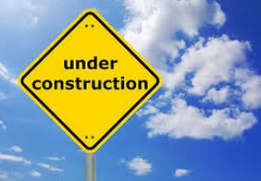 QuestioningWritten tasksTestsFURTHER STUDYApprenticeship, for example in CarpentryBricklayingWall and Floor TilingSolid PlasteringBuilderASSESSMENT Assessment strategies may include:ObservationStudent DemonstrationQuestioningWritten tasksTestsFURTHER STUDYApprenticeship, for example in CarpentryBricklayingWall and Floor TilingSolid PlasteringBuilderASSESSMENT Assessment strategies may include:ObservationStudent DemonstrationQuestioningWritten tasksTestsFURTHER STUDYApprenticeship, for example in CarpentryBricklayingWall and Floor TilingSolid PlasteringBuilderThis qualification provides a pathway to the primary trades in the construction industry with the exception of plumbing. Trade outcomes are predominantly achieved through an Australian Apprenticeship and this Certificate II allows for inclusion of skills suited for entry to off-site occupations, such as joinery and shop-fitting as well as carpentry, bricklaying and other occupations in general construction.This Certificate II is designed to introduce learners to the recognised trade callings in the construction industry and provide meaningful credit in a construction industry Australian Apprenticeship.JOB ROLESTrades' assistants work with carpentry tradespeople by handling construction materials, using tools and equipment, erecting and dismantle formwork for footings and slabs on ground.This qualification provides a pathway to the primary trades in the construction industry with the exception of plumbing. Trade outcomes are predominantly achieved through an Australian Apprenticeship and this Certificate II allows for inclusion of skills suited for entry to off-site occupations, such as joinery and shop-fitting as well as carpentry, bricklaying and other occupations in general construction.This Certificate II is designed to introduce learners to the recognised trade callings in the construction industry and provide meaningful credit in a construction industry Australian Apprenticeship.JOB ROLESTrades' assistants work with carpentry tradespeople by handling construction materials, using tools and equipment, erecting and dismantle formwork for footings and slabs on ground.This qualification provides a pathway to the primary trades in the construction industry with the exception of plumbing. Trade outcomes are predominantly achieved through an Australian Apprenticeship and this Certificate II allows for inclusion of skills suited for entry to off-site occupations, such as joinery and shop-fitting as well as carpentry, bricklaying and other occupations in general construction.This Certificate II is designed to introduce learners to the recognised trade callings in the construction industry and provide meaningful credit in a construction industry Australian Apprenticeship.JOB ROLESTrades' assistants work with carpentry tradespeople by handling construction materials, using tools and equipment, erecting and dismantle formwork for footings and slabs on ground.This qualification provides a pathway to the primary trades in the construction industry with the exception of plumbing. Trade outcomes are predominantly achieved through an Australian Apprenticeship and this Certificate II allows for inclusion of skills suited for entry to off-site occupations, such as joinery and shop-fitting as well as carpentry, bricklaying and other occupations in general construction.This Certificate II is designed to introduce learners to the recognised trade callings in the construction industry and provide meaningful credit in a construction industry Australian Apprenticeship.JOB ROLESTrades' assistants work with carpentry tradespeople by handling construction materials, using tools and equipment, erecting and dismantle formwork for footings and slabs on ground.ASSESSMENT Assessment strategies may include:ObservationStudent DemonstrationQuestioningWritten tasksTestsFURTHER STUDYApprenticeship, for example in CarpentryBricklayingWall and Floor TilingSolid PlasteringBuilderASSESSMENT Assessment strategies may include:ObservationStudent DemonstrationQuestioningWritten tasksTestsFURTHER STUDYApprenticeship, for example in CarpentryBricklayingWall and Floor TilingSolid PlasteringBuilderASSESSMENT Assessment strategies may include:ObservationStudent DemonstrationQuestioningWritten tasksTestsFURTHER STUDYApprenticeship, for example in CarpentryBricklayingWall and Floor TilingSolid PlasteringBuilderPERSONAL REQUIREMENTSEnjoy practical workAble to cope with the physical demands of the jobAble to work with your handsGood sense of balance and ability to work at heightsGood at mathematics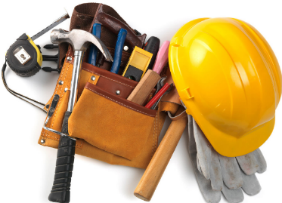 Good health and eyesightAble to work as part of a team.CAREER PATHWAYSThis qualification provides a pathway to the primary trades in the construction industry with the exception of plumbing. It is designed to introduce learners to the trade callings in the construction industry and provide credit towards a construction apprenticeship.PERSONAL REQUIREMENTSEnjoy practical workAble to cope with the physical demands of the jobAble to work with your handsGood sense of balance and ability to work at heightsGood at mathematicsGood health and eyesightAble to work as part of a team.CAREER PATHWAYSThis qualification provides a pathway to the primary trades in the construction industry with the exception of plumbing. It is designed to introduce learners to the trade callings in the construction industry and provide credit towards a construction apprenticeship.PERSONAL REQUIREMENTSEnjoy practical workAble to cope with the physical demands of the jobAble to work with your handsGood sense of balance and ability to work at heightsGood at mathematicsGood health and eyesightAble to work as part of a team.CAREER PATHWAYSThis qualification provides a pathway to the primary trades in the construction industry with the exception of plumbing. It is designed to introduce learners to the trade callings in the construction industry and provide credit towards a construction apprenticeship.PERSONAL REQUIREMENTSEnjoy practical workAble to cope with the physical demands of the jobAble to work with your handsGood sense of balance and ability to work at heightsGood at mathematicsGood health and eyesightAble to work as part of a team.CAREER PATHWAYSThis qualification provides a pathway to the primary trades in the construction industry with the exception of plumbing. It is designed to introduce learners to the trade callings in the construction industry and provide credit towards a construction apprenticeship.DUTIES AND TASKS OF A CARPENTERCarpenters may perform the following tasks:Construct formwork into which concrete is pouredSet out an outline of the building on the ground of the site, using string and pegs to allow for excavationsBuild floors, wall frameworks (timber or metal) and roofs, and lay timber floorsRead plans and specifications to determine the dimensions, materials required and installation processes to be followedInstall metal and timber windows, sashes and doors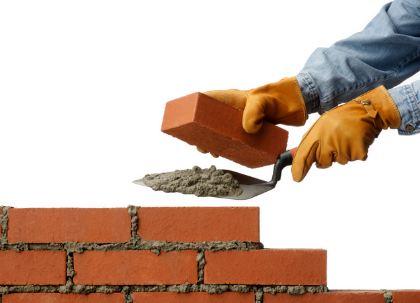 Construct and erect prefabricated units, such as cottages and housesCut materials with hand and power tools, and assemble, nail, cut or shape partsInstall door handles, locks, hardware, flooring underlay, insulating material and other fixturesMaintain and sharpen toolsDUTIES AND TASKS OF A CARPENTERCarpenters may perform the following tasks:Construct formwork into which concrete is pouredSet out an outline of the building on the ground of the site, using string and pegs to allow for excavationsBuild floors, wall frameworks (timber or metal) and roofs, and lay timber floorsRead plans and specifications to determine the dimensions, materials required and installation processes to be followedInstall metal and timber windows, sashes and doorsConstruct and erect prefabricated units, such as cottages and housesCut materials with hand and power tools, and assemble, nail, cut or shape partsInstall door handles, locks, hardware, flooring underlay, insulating material and other fixturesMaintain and sharpen toolsDUTIES AND TASKS OF A CARPENTERCarpenters may perform the following tasks:Construct formwork into which concrete is pouredSet out an outline of the building on the ground of the site, using string and pegs to allow for excavationsBuild floors, wall frameworks (timber or metal) and roofs, and lay timber floorsRead plans and specifications to determine the dimensions, materials required and installation processes to be followedInstall metal and timber windows, sashes and doorsConstruct and erect prefabricated units, such as cottages and housesCut materials with hand and power tools, and assemble, nail, cut or shape partsInstall door handles, locks, hardware, flooring underlay, insulating material and other fixturesMaintain and sharpen toolsDUTIES AND TASKS OF A CARPENTERCarpenters may perform the following tasks:Construct formwork into which concrete is pouredSet out an outline of the building on the ground of the site, using string and pegs to allow for excavationsBuild floors, wall frameworks (timber or metal) and roofs, and lay timber floorsRead plans and specifications to determine the dimensions, materials required and installation processes to be followedInstall metal and timber windows, sashes and doorsConstruct and erect prefabricated units, such as cottages and housesCut materials with hand and power tools, and assemble, nail, cut or shape partsInstall door handles, locks, hardware, flooring underlay, insulating material and other fixturesMaintain and sharpen toolsDUTIES AND TASKS OF A CARPENTERCarpenters may perform the following tasks:Construct formwork into which concrete is pouredSet out an outline of the building on the ground of the site, using string and pegs to allow for excavationsBuild floors, wall frameworks (timber or metal) and roofs, and lay timber floorsRead plans and specifications to determine the dimensions, materials required and installation processes to be followedInstall metal and timber windows, sashes and doorsConstruct and erect prefabricated units, such as cottages and housesCut materials with hand and power tools, and assemble, nail, cut or shape partsInstall door handles, locks, hardware, flooring underlay, insulating material and other fixturesMaintain and sharpen toolsDUTIES AND TASKS OF A CARPENTERCarpenters may perform the following tasks:Construct formwork into which concrete is pouredSet out an outline of the building on the ground of the site, using string and pegs to allow for excavationsBuild floors, wall frameworks (timber or metal) and roofs, and lay timber floorsRead plans and specifications to determine the dimensions, materials required and installation processes to be followedInstall metal and timber windows, sashes and doorsConstruct and erect prefabricated units, such as cottages and housesCut materials with hand and power tools, and assemble, nail, cut or shape partsInstall door handles, locks, hardware, flooring underlay, insulating material and other fixturesMaintain and sharpen toolsDUTIES AND TASKS OF A CARPENTERCarpenters may perform the following tasks:Construct formwork into which concrete is pouredSet out an outline of the building on the ground of the site, using string and pegs to allow for excavationsBuild floors, wall frameworks (timber or metal) and roofs, and lay timber floorsRead plans and specifications to determine the dimensions, materials required and installation processes to be followedInstall metal and timber windows, sashes and doorsConstruct and erect prefabricated units, such as cottages and housesCut materials with hand and power tools, and assemble, nail, cut or shape partsInstall door handles, locks, hardware, flooring underlay, insulating material and other fixturesMaintain and sharpen toolsDUTIES AND TASKS OF A CARPENTERCarpenters may perform the following tasks:Construct formwork into which concrete is pouredSet out an outline of the building on the ground of the site, using string and pegs to allow for excavationsBuild floors, wall frameworks (timber or metal) and roofs, and lay timber floorsRead plans and specifications to determine the dimensions, materials required and installation processes to be followedInstall metal and timber windows, sashes and doorsConstruct and erect prefabricated units, such as cottages and housesCut materials with hand and power tools, and assemble, nail, cut or shape partsInstall door handles, locks, hardware, flooring underlay, insulating material and other fixturesMaintain and sharpen toolsSTUDENT OUTCOMES for Certificate II in Construction PathwaysThese are the outcomes of graduates surveyed six months after completing their training for Certificate II in Construction Pathways.All statistics are supplied by the National Centre for Vocational Education ResearchSTUDENT OUTCOMES for Certificate II in Construction PathwaysThese are the outcomes of graduates surveyed six months after completing their training for Certificate II in Construction Pathways.All statistics are supplied by the National Centre for Vocational Education ResearchSTUDENT OUTCOMES for Certificate II in Construction PathwaysThese are the outcomes of graduates surveyed six months after completing their training for Certificate II in Construction Pathways.All statistics are supplied by the National Centre for Vocational Education ResearchSTUDENT OUTCOMES for Certificate II in Construction PathwaysThese are the outcomes of graduates surveyed six months after completing their training for Certificate II in Construction Pathways.All statistics are supplied by the National Centre for Vocational Education ResearchSTUDENT OUTCOMES for Certificate II in Construction PathwaysThese are the outcomes of graduates surveyed six months after completing their training for Certificate II in Construction Pathways.All statistics are supplied by the National Centre for Vocational Education ResearchSTUDENT OUTCOMES for Certificate II in Construction PathwaysThese are the outcomes of graduates surveyed six months after completing their training for Certificate II in Construction Pathways.All statistics are supplied by the National Centre for Vocational Education ResearchSTUDENT OUTCOMES for Certificate II in Construction PathwaysThese are the outcomes of graduates surveyed six months after completing their training for Certificate II in Construction Pathways.All statistics are supplied by the National Centre for Vocational Education ResearchSTUDENT OUTCOMES for Certificate II in Construction PathwaysThese are the outcomes of graduates surveyed six months after completing their training for Certificate II in Construction Pathways.All statistics are supplied by the National Centre for Vocational Education ResearchConstruction: Top Occupations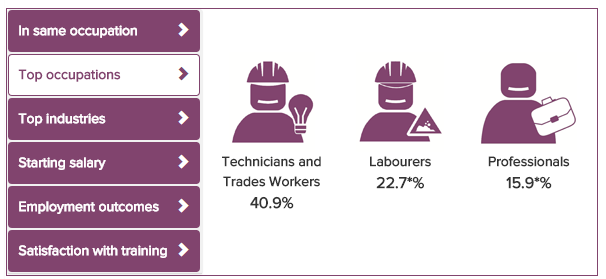 Construction: Top OccupationsConstruction: Starting Salary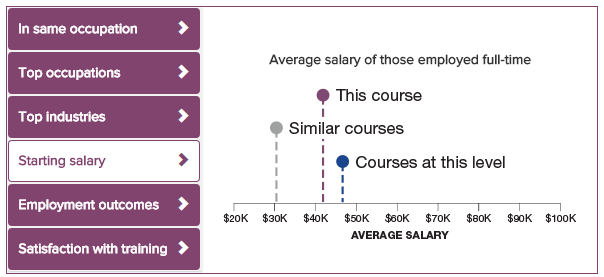 Construction: Starting SalaryConstruction: Starting SalaryConstruction: Starting SalaryConstruction: Starting SalaryConstruction: Employment Outcomes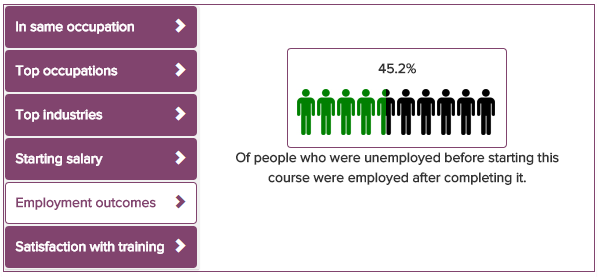     http://www.myskills.gov.au/    http://www.myskills.gov.au/    http://www.myskills.gov.au/    http://www.myskills.gov.au/    http://www.myskills.gov.au/                http://training.gov.au                http://training.gov.au                http://training.gov.au